 
ВОЛГОГРАДСКАЯ ОБЛАСТЬ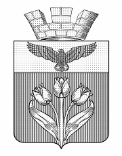 ПАЛЛАСОВСКАЯ ГОРОДСКАЯ ДУМА                                                          Р Е Ш Е Н И Еот  08 сентября  2021 года                                                                               № 12/3О внесении изменений в Положение о присвоении почетного звания «Почетный  гражданин города Палласовка Волгоградской области» утвержденное решением Палласовской городской Думы № 7/5 от 17 октября 2008 годаВ соответствии с Федеральным законом от 06.10.2003 № 131-ФЗ «Об общих принципах организации местного самоуправления в Российской Федерации», на основании Протокола заседания общественной комиссии по рассмотрению кандидатур по присвоению звания «Почетный гражданин города Палласовка Волгоградской области» от 25 августа 2021 года, Палласовская городская Дума                                                   Р Е Ш И Л А : 1.Внести изменения в Положение о присвоении почетного звания «Почетный  гражданин города Палласовка Волгоградской области», утвержденное решением Палласовской городской Думы № 7/5 от 17 октября 2008 года.1.1. Абзац третий и четвертый  пункта 1.2. Положения о присвоении почетного звания «Почетный  гражданин города Палласовка Волгоградской области»  изложить в следующей редакции :«Звание  «Почетный гражданин города Палласовка»  может быть присвоено гражданам Российской Федерации проработавшим в г.Палласовка  не менее 25 лет. Ежегодно присваивается  не более трех почётных званий».2. Настоящее решение вступает в силу со дня официального опубликования (обнародования).   Глава городскогопоселения г.Палласовка                                                           В.В. Гронин